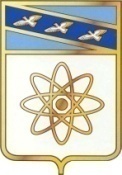 23.11.2021_№_1397_О внесении изменений в муниципальнуюпрограмму «Развитие культуры в городе Курчатове Курской области»,утвержденную постановлением администрациигорода Курчатова от 30.09.2015 №1190 (вредакции постановления администрации городаКурчатова от 30.12.2019 №1729)	В соответствии со ст. 7 Федерального закона от 06.10.2003 №131-ФЗ «Об общих принципах организации местного самоуправления в Российской Федерации», администрация города Курчатова ПОСТАНОВЛЯЕТ:	1. Внести в муниципальную программу «Развитие культуры в городе Курчатове Курской области» (далее Программа), утвержденную постановлением администрации города Курчатова от 30.09.2015 №1190 (в редакции постановления администрации   города Курчатова от 30.12.2019 №1729) следующие изменения: 	1.1. Пункт «Объемы бюджетных ассигнований муниципальной Программы» Паспорта Программы изложить в новой редакции:   1.2.  Пункт  «Целевые индикаторы и показатели муниципальной Программы» Паспорта Программы изложить в новой редакции:   1. Уровень  удовлетворённости населения качеством предоставляемых услуг;     2. Среднее число зрителей, участвующего в платных культурно-досуговых          мероприятиях, проводимых учреждениями культуры;      3. Увеличение количества талантливых исполнителей, участвующих          в конкурсах и фестивалях различного уровня;      4. Независимая оценка качества условий оказания услуг учреждениями       культуры.   1.3. Дополнить Раздел 3 «Сведения о показателях и индикаторах муниципальной программы»     Программы абзацем следующего содержания:  «Показатель 4. Независимая оценка качества условий оказания услуг учреждениями культуры.    Показатель предоставляется раз в три года Курским институтом менеджмента, экономики и бизнеса».      1.4. Раздел 9 «Объем финансовых ресурсов, необходимых для реализации муниципальной программы» Программы изложить в новой редакции:	«Реализация мероприятий муниципальной программы осуществляется за счет средств областного и местного бюджета, внебюджетных источников. Объем бюджетных ассигнований на реализацию муниципальной программы составляет 740110,63 тыс. руб., в том числе за счет средств городского бюджета – 672870,752 тыс. руб., за счет средств областного бюджета –65620,648 тыс. руб., внебюджетные источники – 1619,230 тыс. руб.	Объем финансовых ресурсов из средств областного и городского бюджета на реализацию мероприятий программы подлежат уточнению при формировании проектов областного и городского бюджетов на очередной финансовый год и плановый период.»	1.5. Пункт «Объем бюджетных ассигнований муниципальной подпрограммы» Паспорта подпрограммы 1 «Искусство»  изложить в новой редакции:     1.6.  Раздел 6  «Объем финансовых ресурсов, необходимых для реализации подпрограммы»  подпрограммы 1 «Искусство»  изложить в новой редакции:	«Общий объем бюджетных ассигнований   на реализацию подпрограммы составляет 614089,91 тыс. руб., в т.ч. за счет средств городского бюджета – 547690,032 тыс. руб., за счет средств областного бюджета –65620,648 тыс. руб., внебюджетные источники – 779, 230 тыс. руб. Бюджетные ассигнования городского бюджета на реализацию подпрограммы по годам распределяются в следующих объемах:2016 год – 94694,517 тыс. руб., в т.ч. : городской бюджет – 38344,869 тыс. руб., областной бюджет – 56349, 648 тыс. руб.;2017 год – 40020,158 тыс. руб., в т.ч. городской бюджет – 39240,928 тыс. руб., внебюджетные источники – 779, 230тыс. руб.;2018 год – 46835,723 тыс. руб. – городской бюджет;2019 год – 59432,979 тыс. руб., в т.ч.: городской бюджет - 51661,979 тыс. руб., областной бюджет – 7771,000 тыс. руб.;2020 год –  70070,006 тыс. руб., в т.ч.: 68570,006 тыс. руб. - городской бюджет, областной бюджет – 1500,000 тыс. руб.; 2021 год – 94080,165 тыс. руб. - городской бюджет;2022 год -  63585,252 тыс. руб. - городской бюджет;2023 год -  72685,555 тыс. руб. - городской бюджет;    2024 год – 72685,555 тыс. руб. - городской бюджет.	Ресурсное обеспечение реализации  муниципальной программы за счет средств городского бюджета представлено в приложении №4. 	1.7. Пункт  «Объем бюджетных ассигнований муниципальной программы» Паспорта подпрограммы 2 «Наследие» Программы  изложить в новой редакции:     1.8. Пункт 6 «Объем финансовых ресурсов, необходимых для реализации подпрограммы» подпрограммы 2 «Наследие» изложить в новой редакции:«Общий объем бюджетных ассигнований на реализацию подпрограммы составляет 126020,72 тыс. рублей, в том числе  городской бюджет – 125180,72 тыс. руб., внебюджетные источники –840,000 тыс. руб.Бюджетные ассигнования городского бюджета на реализацию подпрограммы по годам распределяются в следующих объемах:2016 год – 11389,945 тыс. рублей, в том числе городской бюджет 11389,945 тыс. руб.;2017 год – 11538,696 тыс. руб., в том числе  городской бюджет- 10698,696 тыс. руб., внебюджетные источники –840,000 тыс. руб.;2018 год – 12248,020 тыс. рублей - городской бюджет;2019 год –13605,901 тыс. рублей - городской бюджет;2020 год –16404,356 тыс. руб. - городской бюджет;2021 год – 14582,494 тыс. руб. - городской бюджет;2022 год – 15036,692тыс. руб. - городской бюджет;2023 год – 15607,308 тыс. руб. - городской бюджет;     2024 год – 15607,308 тыс. руб. - городской бюджет.      Ресурсное обеспечение реализации  муниципальной программы за счет средств городского бюджета представлено в приложении №4.  1.9. Приложение №1 «Сведения о показателях  (индикаторы) муниципальной программы «Развитие культуры в городе Курчатове Курской области». подпрограмм муниципальной программы, и их значениях  изложить в новой редакции (Приложение №1).    1.10. Приложение №4 «Ресурсное обеспечение реализации муниципальной программы «Развитие культуры в городе Курчатове Курской области» за счет средств городского бюджета (тыс.руб.)» изложить в новой редакции (Приложение №2).    1.11. Приложение №5 «Ресурсное обеспечение и прогнозная (справочная) оценка расходов федерального бюджета, областного бюджета, бюджетов государственных внебюджетных фондов, местных бюджетов и внебюджетных источников на реализацию целей муниципальной программы «Развитие культуры в городе Курчатове Курской области» изложить в новой редакции (Приложение №3).   2. Контроль за исполнением настоящего постановления возложить на  заместителя Главы администрации города  Рудакова С.В.       3. Постановление вступает в силу со дня его  опубликования.Глава города                                                                                    И.В. Корпунков                                                                                                                                                                                              Приложение №1                                                                                         					                                        к постановлению администрации 					                                                                                                                                               города Курчатова от 23.11.2021 № 1397                                                                                                                                                                                                               Приложение № 1                                                                                                                                                                                                                                                                                                                к муниципальной программе                                                                                                                                                                                                                                 «Развитие   культуры в городе                                                                                                                                                                                         Курчатове Курской области»Сведения о показателях (индикаторах) муниципальной программы «Развитие культуры в городе Курчатове Курской области», подпрограмм муниципальной программы, и их значениях                                                                                                                                                                                                          Приложение №2                                                                                         					                                   к постановлению администрации 					                                                                                                                                          города Курчатова от 23.11.2021 № 1397АДМИНИСТРАЦИЯ ГОРОДА КУРЧАТОВАКУРСКОЙ ОБЛАСТИПОСТАНОВЛЕНИЕОбъем бюджетных ассигнований муниципаль-ной ПрограммыОбъем бюджетных ассигнований на реализацию муниципальной программы составляет 740110,63 тыс. руб., в том числе за счет средств городского бюджета – 672870,752 тыс. руб., за счет средств областного бюджета – 65620,648 тыс. руб., внебюджетные источники – 1619,230 тыс. руб.года2016 2017 2018 2019 2020 2021202220232024Всего: тыс. руб.106084,46251558,854 59083,74373038,88086474,362108662,65978621,94488292,86388292,863В том числе гор. бюджет:49734,814 49939, 624 59083,743 65267,880 86474,362108662,65978621,94488292,86388292,863В том числе обл. бюджет:56349,648007771,0001500,0000000Внебюджетные источники01619,230 0000000Объем бюджетных ассигнований муниципальной подпрограммыОбщий объем бюджетных ассигнований на реализацию подпрограммы составляет 614089,91 тыс. руб., в т.ч. за счет средств городского бюджета – 547690,032 тыс. руб., за счет средств областного бюджета –65620,648 тыс. руб., внебюджетные источники – 779,230 тыс. руб. Бюджетные ассигнования городского бюджета на реализацию подпрограммы по годам распределяются в следующих объемах:2016 год – 94694,517 тыс. руб., в т.ч. : городской бюджет – 38344,869 тыс. руб., областной бюджет – 56349,648 тыс. руб.;2017 год – 40020,158 тыс. руб., в т.ч. городской бюджет – 39240,928 тыс. руб., внебюджетные источники – 779,230тыс. руб.;2018 год – 46835,723 тыс. руб. – городской бюджет;2019 год – 59432,979 тыс. руб., в т.ч.: городской бюджет - 51661,979 тыс. руб., областной бюджет – 7771,000 тыс. руб.;2020 год –  70070,006 тыс. руб., в т.ч.: 68570,006 тыс. руб. - городской бюджет, областной бюджет – 1500,000 тыс. руб.; 2021 год – 94080,165 тыс. руб. - городской бюджет;2022 год -  63585,252 тыс. руб. - городской бюджет;2023 год -  72685,555 тыс. руб. - городской бюджет;2024 год – 72685,555 тыс. руб. - городской бюджет.Объем бюджетных ассигнований подпрограммыОбщий объем бюджетных ассигнований городского бюджета на реализацию подпрограммы составляет 126020,72 тыс. рублей, в том числе  городской бюджет – 125180,72 тыс. руб., внебюджетные источники –840,000 тыс. руб.Бюджетные ассигнования городского бюджета на реализацию подпрограммы по годам распределяются в следующих объемах:2016 год – 11389,945 тыс. рублей, в том числе городской бюджет 11389,945 тыс. руб.;2017 год – 11538,696 тыс. руб., в том числе  городской бюджет- 10698,696 тыс. руб., внебюджетные источники –840,000 тыс. руб.;2018 год – 12248,020 тыс. рублей - городской бюджет;2019 год –13605,901 тыс. рублей - городской бюджет;2020 год –16404,356 тыс. руб. - городской бюджет;2021 год – 14582,494 тыс. руб. - городской бюджет;2022 год – 15036,692тыс. руб. - городской бюджет;2023 год – 15607,308 тыс. руб. - городской бюджет;2024 год – 15607,308 тыс. руб. - городской бюджет.№п/пПоказатель (индикатор) (наименование)Ед. измеренияОтчет Значения показателейЗначения показателейЗначения показателейЗначения показателейЗначения показателейЗначения показателейЗначения показателейЗначения показателейЗначения показателейЗначения показателей№п/пПоказатель (индикатор) (наименование)Ед. измерения201420152016201720182019202020212022202320241234567891011121314Муниципальная программа «Развитие культуры в городе Курчатове Курской области»Муниципальная программа «Развитие культуры в городе Курчатове Курской области»Муниципальная программа «Развитие культуры в городе Курчатове Курской области»Муниципальная программа «Развитие культуры в городе Курчатове Курской области»Муниципальная программа «Развитие культуры в городе Курчатове Курской области»Муниципальная программа «Развитие культуры в городе Курчатове Курской области»Муниципальная программа «Развитие культуры в городе Курчатове Курской области»Муниципальная программа «Развитие культуры в городе Курчатове Курской области»Муниципальная программа «Развитие культуры в городе Курчатове Курской области»Муниципальная программа «Развитие культуры в городе Курчатове Курской области»Муниципальная программа «Развитие культуры в городе Курчатове Курской области»Муниципальная программа «Развитие культуры в городе Курчатове Курской области»Муниципальная программа «Развитие культуры в городе Курчатове Курской области»Муниципальная программа «Развитие культуры в городе Курчатове Курской области»1.Уровень удовлетворённости населения качеством предоставляемых услугПроцент97,897,897,89898989999ххх2.Среднее число зрителей, участвующих  в платных культурно-досуговых мероприятиях, проводимых учреждениями культурыКол-во человек2279021634227002270023000233002021570009450950096003.Увеличение количества талантливых исполнителей,  участвующих в конкурсах и фестивалях различного уровняКол-во человек3503103203303403503603603603603604.Независимая оценка качества условийоказания услуг учреждениями культурыПроцентххххххх90,690,690,690,6Подпрограмма «Искусство» Подпрограмма «Искусство» Подпрограмма «Искусство» Подпрограмма «Искусство» Подпрограмма «Искусство» 1.1.Число участников клубных формирований Кол-во человек6536506506507006506507508008509001.2.Количество клубных формированийшт30282728292828323232321.3.Уровень фактической обеспеченности клубами и учреждениями клубного типа от нормативной потребностипроцент49,649,649,667671001001001001001001.4.Число участников мероприятий, проводимых МАУ "ПКиО"Теплый берег""Кол-вочеловекххххххх13301500150015001.5Количество меропрятий, проводимых МАУ "ПКиО "Теплый берег"штххххххх40404040Подпрограмма «Наследие»Подпрограмма «Наследие»Подпрограмма «Наследие»Подпрограмма «Наследие»Подпрограмма «Наследие»2.1.Количество экземпляров новых поступлений в фонды библиотекКол-во экземпляров93410003003004000190912481250130013002.2.Охват населения библиотечным обслуживаниемпроцент53,451,55050505046505050502.3.Уровень обеспеченности библиотеками от нормативной потребностипроцент100100100100100100100100100100100                        Приложение № 4                                                                                                                         к муниципальной программе                                          «Развитие   культуры в городе                             Курчатове Курской области»Ресурсное обеспечение реализации муниципальной программы "Развитие культуры в городе Курчатове Курской области"
за счет средств городского бюджета (тыс. руб.)Ресурсное обеспечение реализации муниципальной программы "Развитие культуры в городе Курчатове Курской области"
за счет средств городского бюджета (тыс. руб.)Ресурсное обеспечение реализации муниципальной программы "Развитие культуры в городе Курчатове Курской области"
за счет средств городского бюджета (тыс. руб.)Ресурсное обеспечение реализации муниципальной программы "Развитие культуры в городе Курчатове Курской области"
за счет средств городского бюджета (тыс. руб.)Ресурсное обеспечение реализации муниципальной программы "Развитие культуры в городе Курчатове Курской области"
за счет средств городского бюджета (тыс. руб.)Ресурсное обеспечение реализации муниципальной программы "Развитие культуры в городе Курчатове Курской области"
за счет средств городского бюджета (тыс. руб.)Ресурсное обеспечение реализации муниципальной программы "Развитие культуры в городе Курчатове Курской области"
за счет средств городского бюджета (тыс. руб.)Ресурсное обеспечение реализации муниципальной программы "Развитие культуры в городе Курчатове Курской области"
за счет средств городского бюджета (тыс. руб.)Ресурсное обеспечение реализации муниципальной программы "Развитие культуры в городе Курчатове Курской области"
за счет средств городского бюджета (тыс. руб.)Ресурсное обеспечение реализации муниципальной программы "Развитие культуры в городе Курчатове Курской области"
за счет средств городского бюджета (тыс. руб.)Ресурсное обеспечение реализации муниципальной программы "Развитие культуры в городе Курчатове Курской области"
за счет средств городского бюджета (тыс. руб.)Ресурсное обеспечение реализации муниципальной программы "Развитие культуры в городе Курчатове Курской области"
за счет средств городского бюджета (тыс. руб.)СтатусНаименование муниципальной программы, подпрограмм муниципальной программы, основного мероприятияОтветствен-ный исполнитель, соисполнители, муниципальный заказчик-координаторКод бюджетной классификации Код бюджетной классификации Код бюджетной классификации Код бюджетной классификации Объемы бюджетных ассигнований (тыс. руб.), годы Объемы бюджетных ассигнований (тыс. руб.), годы Объемы бюджетных ассигнований (тыс. руб.), годы Объемы бюджетных ассигнований (тыс. руб.), годы Объемы бюджетных ассигнований (тыс. руб.), годы Объемы бюджетных ассигнований (тыс. руб.), годы Объемы бюджетных ассигнований (тыс. руб.), годы Объемы бюджетных ассигнований (тыс. руб.), годы Объемы бюджетных ассигнований (тыс. руб.), годы СтатусНаименование муниципальной программы, подпрограмм муниципальной программы, основного мероприятияОтветствен-ный исполнитель, соисполнители, муниципальный заказчик-координаторГРБСРзПрЦСРВР201620172018201920202021202220232024Муниципальная программаРазвитие культуры в городе КурчатовеВсегоххххх49734,81449939,62459083,74365267,88084974,362108662,65978621,94488292,86388292,863Муниципальная программаРазвитие культуры в городе КурчатовеУправление по культуре, спорту и делам молодёжи администрации городаххххх426,55348,600105,94068,0003329,3801350,000700,000700,000700,000Муниципальная программаРазвитие культуры в городе КурчатовеМАУК «Дворец культуры»ххххх9780,28612235,84815805,57016675,04718773,39619274,86118580,18419492,61019492,610Муниципальная программаРазвитие культуры в городе КурчатовеМАУ «ПКи О «Теплый берег»ххххх00001697,37417828,4274244,2224283,1614283,161Муниципальная программаРазвитие культуры в городе КурчатовеМКУК «ЦБС»ххххх11389,94510698,69612248,02013605,90116404,35614582,49415036,69215607,30815607,308Муниципальная программаРазвитие культуры в городе КурчатовеМКОУ ДО «Курчатовская ДШИ»ххххх17282,12418771,21521323,67623498,29530863,04835441,55227355,75827386,44527386,445Муниципальная программаРазвитие культуры в городе КурчатовеМКУКМЦ «Комсомолец»ххххх7773,9898185,2659600,53711420,63713906,80820185,32512705,08820823,33920823,339Муниципальная программаРазвитие культуры в городе КурчатовеКомитет городского хозяйства г. Курчатоваххххх2877,5460,0000,0000,0000,0000,000000Муниципальная программаРазвитие культуры в городе КурчатовеМКУ «Управление городского  хозяйства г.Курчатова»                                ххх204,3710,0000,0000,0000,0000,000000Подпрограмма 1«Искусство»Всего38344,86939240,92846835,72351661,97968570,00694080,16563585,25272685,55572685,555Основное мероприятие 1.1.Организация культурно-досуговой деятельностиУправление по культуре, спорту и делам молодёжи администрации города0 01 01130110100000000426,55348,600105,94068,0003329,3801350,000700,000700,000700,000Основное мероприятие 1.1.Организация культурно-досуговой деятельностиУправление по культуре, спорту и делам молодёжи администрации города001080101101С146360000002329,3800000Основное мероприятие 1.1.Организация культурно-досуговой деятельностиУправление по культуре, спорту и делам молодёжи администрации города0 01 011301101С1463200426,55348,600105,94068,0001000,0001350,000700,000700,000700,000Основное мероприятие 1.2. Развитие инфраструктуры в сфере культурыВсего0 01 080401102000000003081,9170,0000,0000,0000,0000,0000,0000,0000,000Основное мероприятие 1.2. Развитие инфраструктуры в сфере культурыКомитет городского хозяйства г. Курчатова0 06 080401102S15004002877,5460,0000,0000,0000,0000,0000,0000,0000,000Основное мероприятие 1.2. Развитие инфраструктуры в сфере культурыМКУ «Управление городского  хозяйства г.Курчатова»                                0 01 080401102S150040088,2260,0000,0000,0000,0000,0000,0000,0000,000Основное мероприятие 1.2. Развитие инфраструктуры в сфере культурыМКУ «Управление городского  хозяйства г.Курчатова»                                01102С1417400116,1450,0000,0000,0000,0000,0000,0000,0000,000Основное мероприятие 1.3Обеспечение выполнения функций муниципальных казенных учреждений Всего                          0 01011030000000025056,11326956,48030924,21334517,14244769,85646664,30340060,84648209,78448209,784Основное мероприятие 1.3Обеспечение выполнения функций муниципальных казенных учреждений МКУКМЦ«Комсомолец»001100401103С14011000,4521,6001,2001,2001,2001,200Основное мероприятие 1.3Обеспечение выполнения функций муниципальных казенных учреждений МКУКМЦ "Комсомолец"0 01 080101103С1401100 200 8007773,9898185,2659600,53711420,18513905,20811221,55112703,88820822,13920822,139Основное мероприятие 1.3Обеспечение выполнения функций муниципальных казенных учреждений МКОУ ДО «Курчатовская ДШИ»0 01 070201103C1401100 200 80017282,1240,0000,0000,0000,0000,0000,0000,0000,000Основное мероприятие 1.3Обеспечение выполнения функций муниципальных казенных учреждений 0 01 070301103C1401100 200 80018771,21521147,67622939,46230579,35526204,67127354,55827385,24527385,245Основное мероприятие 1.3Обеспечение выполнения функций муниципальных казенных учреждений 0 01 070301103C1410100 200 800176,000157,043164,9939235,6810,0000,0000,000Основное мероприятие 1.3Обеспечение выполнения функций муниципальных казенных учреждений 001070301103С20022000,0000,0000,0000,000118,7000,0000,0000,0000,000Основное мероприятие 1.3Обеспечение выполнения функций муниципальных казенных учреждений 001100401103C14011001,2001,2001,2001,200Основное мероприятие 1.4.Финансовое обеспечение  выполнения муниципального заданияВсего0 010110400000009780,28612235,84815805,57016675,04720395,77026086,09322824,40623775,77123775,771Основное мероприятие 1.4.Финансовое обеспечение  выполнения муниципального заданияМАУК "ДК"001100401104С14016000,0000,0000 ,0000,0002,4001,1001,1001,1001,100Основное мероприятие 1.4.Финансовое обеспечение  выполнения муниципального задания0 01 080101104С14016009780,28612235,84815805,57016675,04718695,99617644,55818579,08419491,51019491,510Основное мероприятие 1.4.Финансовое обеспечение  выполнения муниципального заданияМАУ «ПКи О «Теплый берег»0 01 080101104С14016000,0000,0000 ,0000,0001697,3748440,4354244,2224283,1614283,161Основное мероприятие 1.5.Содействие в развитии учреждений в сфере культуры и искусстваВсего01105000000,0000,0000 00401,7975,00015194,0950,0000,0000,000Основное мероприятие 1.5.Содействие в развитии учреждений в сфере культуры и искусстваМКУКМЦ «КомсомолецПКиО «Теплый берег»0 01 070301105S14950,000401,7900,0000,0000,0000,0000,000Основное мероприятие 1.5.Содействие в развитии учреждений в сфере культуры и искусстваМКУКМЦ «КомсомолецПКиО «Теплый берег»0 01 080101105C14016004602,318Основное мероприятие 1.5.Содействие в развитии учреждений в сфере культуры и искусстваМАУК «ДК»0010010808010101105S332001105l46702006000,0000,0000,0000,0000,0000,0000,0000,0000,00075,0000,0000,0000,0000,0000,0000,0000,0000,000Основное мероприятие 1.5.Содействие в развитии учреждений в сфере культуры и искусстваМКУКМЦ «Комсомолец»001080101105C14642008962,574Основное мероприятие 1.5.Содействие в развитии учреждений в сфере культуры и искусстваМАУК «ДК»001080101105C14646001629,203Основное мероприятие 1.6.Благоустройство и содержание МАУ «Парк культуры и отдыха «Теплый берег»Всего001080101106000000004785,674Основное мероприятие 1.6.Благоустройство и содержание МАУ «Парк культуры и отдыха «Теплый берег»МАУ ПКиО «Теплый берег»001080101106C14330006004785,674 Подпрограмма 2 «Наследие»Всего11389,94510698,69612248,02013605,90116404,35614582,49415036,69215607,30815607,308Основное мероприятие 2.1 Развитие библиотечного дела МКУК "ЦБС"0 01 0801012010000000035,0000,00040,0810,000505,000500,000500,000500,000500,000Основное мероприятие 2.1 Развитие библиотечного дела МКУК "ЦБС"0 01 080101201С144220035,0000,00040,0810,000505,000500,000500,000500,000500,000Основное мероприятие 2.2.Обеспечение выполнения функций  муниципальных казенных учрежденийМКУК "ЦБС"0 01 0801012020000000011354,94510698,69612207,93913605,90115899,35614082,49414536,69215107,30815107,308Основное мероприятие 2.2.Обеспечение выполнения функций  муниципальных казенных учрежденийМКУК "ЦБС"0 01 080101202С1401100 200 80011354,94510698,69612207,93913605,90115884,35614082,49414536,69215107,30815107,308Основное мероприятие 2.2.Обеспечение выполнения функций  муниципальных казенных учрежденийМКУК "ЦБС"001080101202С 20022000,0000,0000,0000,00015,0000,0000,0000,0000,000                                                                                  Приложение №3  к постановлению                                                                                  администрации города Курчатова                                                                                  от 23.11.2021 № 1397                                                                                   Приложение №5  к муниципальной                                                                                                                    программе "Развитие культуры в городе                                                                                   Курчатове Курской области"                                                                                  Приложение №3  к постановлению                                                                                  администрации города Курчатова                                                                                  от 23.11.2021 № 1397                                                                                   Приложение №5  к муниципальной                                                                                                                    программе "Развитие культуры в городе                                                                                   Курчатове Курской области"                                                                                  Приложение №3  к постановлению                                                                                  администрации города Курчатова                                                                                  от 23.11.2021 № 1397                                                                                   Приложение №5  к муниципальной                                                                                                                    программе "Развитие культуры в городе                                                                                   Курчатове Курской области"                                                                                  Приложение №3  к постановлению                                                                                  администрации города Курчатова                                                                                  от 23.11.2021 № 1397                                                                                   Приложение №5  к муниципальной                                                                                                                    программе "Развитие культуры в городе                                                                                   Курчатове Курской области"                                                                                  Приложение №3  к постановлению                                                                                  администрации города Курчатова                                                                                  от 23.11.2021 № 1397                                                                                   Приложение №5  к муниципальной                                                                                                                    программе "Развитие культуры в городе                                                                                   Курчатове Курской области"                                                                                  Приложение №3  к постановлению                                                                                  администрации города Курчатова                                                                                  от 23.11.2021 № 1397                                                                                   Приложение №5  к муниципальной                                                                                                                    программе "Развитие культуры в городе                                                                                   Курчатове Курской области"                                                                                  Приложение №3  к постановлению                                                                                  администрации города Курчатова                                                                                  от 23.11.2021 № 1397                                                                                   Приложение №5  к муниципальной                                                                                                                    программе "Развитие культуры в городе                                                                                   Курчатове Курской области"                                                                                  Приложение №3  к постановлению                                                                                  администрации города Курчатова                                                                                  от 23.11.2021 № 1397                                                                                   Приложение №5  к муниципальной                                                                                                                    программе "Развитие культуры в городе                                                                                   Курчатове Курской области"                                                                                  Приложение №3  к постановлению                                                                                  администрации города Курчатова                                                                                  от 23.11.2021 № 1397                                                                                   Приложение №5  к муниципальной                                                                                                                    программе "Развитие культуры в городе                                                                                   Курчатове Курской области"                                                                                  Приложение №3  к постановлению                                                                                  администрации города Курчатова                                                                                  от 23.11.2021 № 1397                                                                                   Приложение №5  к муниципальной                                                                                                                    программе "Развитие культуры в городе                                                                                   Курчатове Курской области"                                                                                  Приложение №3  к постановлению                                                                                  администрации города Курчатова                                                                                  от 23.11.2021 № 1397                                                                                   Приложение №5  к муниципальной                                                                                                                    программе "Развитие культуры в городе                                                                                   Курчатове Курской области"                                                                                  Приложение №3  к постановлению                                                                                  администрации города Курчатова                                                                                  от 23.11.2021 № 1397                                                                                   Приложение №5  к муниципальной                                                                                                                    программе "Развитие культуры в городе                                                                                   Курчатове Курской области"                                                                                  Приложение №3  к постановлению                                                                                  администрации города Курчатова                                                                                  от 23.11.2021 № 1397                                                                                   Приложение №5  к муниципальной                                                                                                                    программе "Развитие культуры в городе                                                                                   Курчатове Курской области"                                                                                  Приложение №3  к постановлению                                                                                  администрации города Курчатова                                                                                  от 23.11.2021 № 1397                                                                                   Приложение №5  к муниципальной                                                                                                                    программе "Развитие культуры в городе                                                                                   Курчатове Курской области"                                                                                  Приложение №3  к постановлению                                                                                  администрации города Курчатова                                                                                  от 23.11.2021 № 1397                                                                                   Приложение №5  к муниципальной                                                                                                                    программе "Развитие культуры в городе                                                                                   Курчатове Курской области"                                                                                  Приложение №3  к постановлению                                                                                  администрации города Курчатова                                                                                  от 23.11.2021 № 1397                                                                                   Приложение №5  к муниципальной                                                                                                                    программе "Развитие культуры в городе                                                                                   Курчатове Курской области"                                                                                  Приложение №3  к постановлению                                                                                  администрации города Курчатова                                                                                  от 23.11.2021 № 1397                                                                                   Приложение №5  к муниципальной                                                                                                                    программе "Развитие культуры в городе                                                                                   Курчатове Курской области"                                                                                  Приложение №3  к постановлению                                                                                  администрации города Курчатова                                                                                  от 23.11.2021 № 1397                                                                                   Приложение №5  к муниципальной                                                                                                                    программе "Развитие культуры в городе                                                                                   Курчатове Курской области"                                                                                  Приложение №3  к постановлению                                                                                  администрации города Курчатова                                                                                  от 23.11.2021 № 1397                                                                                   Приложение №5  к муниципальной                                                                                                                    программе "Развитие культуры в городе                                                                                   Курчатове Курской области"                                                                                  Приложение №3  к постановлению                                                                                  администрации города Курчатова                                                                                  от 23.11.2021 № 1397                                                                                   Приложение №5  к муниципальной                                                                                                                    программе "Развитие культуры в городе                                                                                   Курчатове Курской области"                                                                                  Приложение №3  к постановлению                                                                                  администрации города Курчатова                                                                                  от 23.11.2021 № 1397                                                                                   Приложение №5  к муниципальной                                                                                                                    программе "Развитие культуры в городе                                                                                   Курчатове Курской области"                                                                                  Приложение №3  к постановлению                                                                                  администрации города Курчатова                                                                                  от 23.11.2021 № 1397                                                                                   Приложение №5  к муниципальной                                                                                                                    программе "Развитие культуры в городе                                                                                   Курчатове Курской области"                                                                                  Приложение №3  к постановлению                                                                                  администрации города Курчатова                                                                                  от 23.11.2021 № 1397                                                                                   Приложение №5  к муниципальной                                                                                                                    программе "Развитие культуры в городе                                                                                   Курчатове Курской области"Ресурсное обеспечение и прогнозная (справочная) оценка расходов федерального бюджета,
областного бюджета,  бюджетов государственных внебюджетных фондов, местных бюджетов и внебюджетных источников  на реализацию целей муниципальной программы «Развитие культуры в городе Курчатове Курской области»Ресурсное обеспечение и прогнозная (справочная) оценка расходов федерального бюджета,
областного бюджета,  бюджетов государственных внебюджетных фондов, местных бюджетов и внебюджетных источников  на реализацию целей муниципальной программы «Развитие культуры в городе Курчатове Курской области»Ресурсное обеспечение и прогнозная (справочная) оценка расходов федерального бюджета,
областного бюджета,  бюджетов государственных внебюджетных фондов, местных бюджетов и внебюджетных источников  на реализацию целей муниципальной программы «Развитие культуры в городе Курчатове Курской области»Ресурсное обеспечение и прогнозная (справочная) оценка расходов федерального бюджета,
областного бюджета,  бюджетов государственных внебюджетных фондов, местных бюджетов и внебюджетных источников  на реализацию целей муниципальной программы «Развитие культуры в городе Курчатове Курской области»Ресурсное обеспечение и прогнозная (справочная) оценка расходов федерального бюджета,
областного бюджета,  бюджетов государственных внебюджетных фондов, местных бюджетов и внебюджетных источников  на реализацию целей муниципальной программы «Развитие культуры в городе Курчатове Курской области»Ресурсное обеспечение и прогнозная (справочная) оценка расходов федерального бюджета,
областного бюджета,  бюджетов государственных внебюджетных фондов, местных бюджетов и внебюджетных источников  на реализацию целей муниципальной программы «Развитие культуры в городе Курчатове Курской области»Ресурсное обеспечение и прогнозная (справочная) оценка расходов федерального бюджета,
областного бюджета,  бюджетов государственных внебюджетных фондов, местных бюджетов и внебюджетных источников  на реализацию целей муниципальной программы «Развитие культуры в городе Курчатове Курской области»Ресурсное обеспечение и прогнозная (справочная) оценка расходов федерального бюджета,
областного бюджета,  бюджетов государственных внебюджетных фондов, местных бюджетов и внебюджетных источников  на реализацию целей муниципальной программы «Развитие культуры в городе Курчатове Курской области»Ресурсное обеспечение и прогнозная (справочная) оценка расходов федерального бюджета,
областного бюджета,  бюджетов государственных внебюджетных фондов, местных бюджетов и внебюджетных источников  на реализацию целей муниципальной программы «Развитие культуры в городе Курчатове Курской области»Ресурсное обеспечение и прогнозная (справочная) оценка расходов федерального бюджета,
областного бюджета,  бюджетов государственных внебюджетных фондов, местных бюджетов и внебюджетных источников  на реализацию целей муниципальной программы «Развитие культуры в городе Курчатове Курской области»Ресурсное обеспечение и прогнозная (справочная) оценка расходов федерального бюджета,
областного бюджета,  бюджетов государственных внебюджетных фондов, местных бюджетов и внебюджетных источников  на реализацию целей муниципальной программы «Развитие культуры в городе Курчатове Курской области»Ресурсное обеспечение и прогнозная (справочная) оценка расходов федерального бюджета,
областного бюджета,  бюджетов государственных внебюджетных фондов, местных бюджетов и внебюджетных источников  на реализацию целей муниципальной программы «Развитие культуры в городе Курчатове Курской области»Ресурсное обеспечение и прогнозная (справочная) оценка расходов федерального бюджета,
областного бюджета,  бюджетов государственных внебюджетных фондов, местных бюджетов и внебюджетных источников  на реализацию целей муниципальной программы «Развитие культуры в городе Курчатове Курской области»Ресурсное обеспечение и прогнозная (справочная) оценка расходов федерального бюджета,
областного бюджета,  бюджетов государственных внебюджетных фондов, местных бюджетов и внебюджетных источников  на реализацию целей муниципальной программы «Развитие культуры в городе Курчатове Курской области»Ресурсное обеспечение и прогнозная (справочная) оценка расходов федерального бюджета,
областного бюджета,  бюджетов государственных внебюджетных фондов, местных бюджетов и внебюджетных источников  на реализацию целей муниципальной программы «Развитие культуры в городе Курчатове Курской области»Ресурсное обеспечение и прогнозная (справочная) оценка расходов федерального бюджета,
областного бюджета,  бюджетов государственных внебюджетных фондов, местных бюджетов и внебюджетных источников  на реализацию целей муниципальной программы «Развитие культуры в городе Курчатове Курской области»Ресурсное обеспечение и прогнозная (справочная) оценка расходов федерального бюджета,
областного бюджета,  бюджетов государственных внебюджетных фондов, местных бюджетов и внебюджетных источников  на реализацию целей муниципальной программы «Развитие культуры в городе Курчатове Курской области»Ресурсное обеспечение и прогнозная (справочная) оценка расходов федерального бюджета,
областного бюджета,  бюджетов государственных внебюджетных фондов, местных бюджетов и внебюджетных источников  на реализацию целей муниципальной программы «Развитие культуры в городе Курчатове Курской области»Ресурсное обеспечение и прогнозная (справочная) оценка расходов федерального бюджета,
областного бюджета,  бюджетов государственных внебюджетных фондов, местных бюджетов и внебюджетных источников  на реализацию целей муниципальной программы «Развитие культуры в городе Курчатове Курской области»Ресурсное обеспечение и прогнозная (справочная) оценка расходов федерального бюджета,
областного бюджета,  бюджетов государственных внебюджетных фондов, местных бюджетов и внебюджетных источников  на реализацию целей муниципальной программы «Развитие культуры в городе Курчатове Курской области»Ресурсное обеспечение и прогнозная (справочная) оценка расходов федерального бюджета,
областного бюджета,  бюджетов государственных внебюджетных фондов, местных бюджетов и внебюджетных источников  на реализацию целей муниципальной программы «Развитие культуры в городе Курчатове Курской области»Ресурсное обеспечение и прогнозная (справочная) оценка расходов федерального бюджета,
областного бюджета,  бюджетов государственных внебюджетных фондов, местных бюджетов и внебюджетных источников  на реализацию целей муниципальной программы «Развитие культуры в городе Курчатове Курской области»Ресурсное обеспечение и прогнозная (справочная) оценка расходов федерального бюджета,
областного бюджета,  бюджетов государственных внебюджетных фондов, местных бюджетов и внебюджетных источников  на реализацию целей муниципальной программы «Развитие культуры в городе Курчатове Курской области»Ресурсное обеспечение и прогнозная (справочная) оценка расходов федерального бюджета,
областного бюджета,  бюджетов государственных внебюджетных фондов, местных бюджетов и внебюджетных источников  на реализацию целей муниципальной программы «Развитие культуры в городе Курчатове Курской области»Ресурсное обеспечение и прогнозная (справочная) оценка расходов федерального бюджета,
областного бюджета,  бюджетов государственных внебюджетных фондов, местных бюджетов и внебюджетных источников  на реализацию целей муниципальной программы «Развитие культуры в городе Курчатове Курской области»Ресурсное обеспечение и прогнозная (справочная) оценка расходов федерального бюджета,
областного бюджета,  бюджетов государственных внебюджетных фондов, местных бюджетов и внебюджетных источников  на реализацию целей муниципальной программы «Развитие культуры в городе Курчатове Курской области»СтатусНаименование муниципальной программы, подпрограмм муниципальной программы, основного мероприятияОтветственный исполнитель, соисполнители, участники, муниципальный заказчик (заказчик-координатор)Ответственный исполнитель, соисполнители, участники, муниципальный заказчик (заказчик-координатор)всеговсегоОценка расходов (тыс. руб.), годыОценка расходов (тыс. руб.), годыОценка расходов (тыс. руб.), годыОценка расходов (тыс. руб.), годыОценка расходов (тыс. руб.), годыОценка расходов (тыс. руб.), годыОценка расходов (тыс. руб.), годыОценка расходов (тыс. руб.), годыОценка расходов (тыс. руб.), годыОценка расходов (тыс. руб.), годыОценка расходов (тыс. руб.), годыОценка расходов (тыс. руб.), годыОценка расходов (тыс. руб.), годыОценка расходов (тыс. руб.), годыОценка расходов (тыс. руб.), годыОценка расходов (тыс. руб.), годыОценка расходов (тыс. руб.), годыОценка расходов (тыс. руб.), годыСтатусНаименование муниципальной программы, подпрограмм муниципальной программы, основного мероприятияОтветственный исполнитель, соисполнители, участники, муниципальный заказчик (заказчик-координатор)Ответственный исполнитель, соисполнители, участники, муниципальный заказчик (заказчик-координатор)всеговсего2016 г.2016 г.2017 г.2018 г.2018 г.2019 г.2019 г.2020 г.2020 г.2021 г.2021 г.2022 г.2022 г.2023 г.2023 г.2024 г.2024 г.2024 г.123345566788991010111112121313141414Муниципаль-ная программа"Развитие культуры в              г. Курчатове Курской области"Управление по культуре, спорту и делам молодежиУправление по культуре, спорту и делам молодеживсего740110,63740110,63106084,462106084,46251558,85459083,74359083,74373038,8873038,8886474,36286474,362108662,659108662,65978621,94478621,94488292,86388292,86388292,86388292,86388292,863Муниципаль-ная программа"Развитие культуры в              г. Курчатове Курской области"Управление по культуре, спорту и делам молодежиУправление по культуре, спорту и делам молодежифедеральный бюджет00000000000000000000Муниципаль-ная программа"Развитие культуры в              г. Курчатове Курской области"Управление по культуре, спорту и делам молодежиУправление по культуре, спорту и делам молодежиобластной бюджет65620,64865620,64856349,64856349,6480,0000,0000,0007771,0007771,0001500,0001500,000000000000Муниципаль-ная программа"Развитие культуры в              г. Курчатове Курской области"Управление по культуре, спорту и делам молодежиУправление по культуре, спорту и делам молодежигородской бюджет672870,752672870,75249734,81449734,81449939,62459083,74359083,74365267,8865267,8884974,36284974,362108662,659108662,65978621,94478621,94488292,86388292,86388292,86388292,86388292,863Муниципаль-ная программа"Развитие культуры в              г. Курчатове Курской области"Управление по культуре, спорту и делам молодежиУправление по культуре, спорту и делам молодеживнебюджетные источники1619,231619,23001619,230000000000000000Подпрограмма 1«Искусство»Управление по культуре, спорту и делам молодежиУправление по культуре, спорту и делам молодеживсего614089,91614089,9194694,51794694,51740020,15846835,72346835,72359432,97959432,97970070,00670070,00694080,16594080,16563585,25263585,25272685,55572685,55572685,55572685,55572685,555Подпрограмма 1«Искусство»Управление по культуре, спорту и делам молодежиУправление по культуре, спорту и делам молодежифедеральный бюджет00000000000000000000Подпрограмма 1«Искусство»Управление по культуре, спорту и делам молодежиУправление по культуре, спорту и делам молодежиобластной бюджет65620,64865620,64856349,64856349,6480007771,0007771,0001500,0001500,000000000000Подпрограмма 1«Искусство»Управление по культуре, спорту и делам молодежиУправление по культуре, спорту и делам молодежигородской бюджет547690,032547690,03238344,86938344,86939240,92846835,72346835,72351661,97951661,97968570,00668570,00694080,16594080,16563585,25263585,25272685,55572685,55572685,55572685,55572685,555Подпрограмма 1«Искусство»Управление по культуре, спорту и делам молодежиУправление по культуре, спорту и делам молодеживнебюджетные источники779,230779,2300,0000,000779,230000000000000000Основное мероприятие 1.1.Организация культурно-досуговой деятельностиУправление по культуре, спорту и делам молодежиУправление по культуре, спорту и делам молодеживсего:7811,8337811,833426,553426,553431,960105,940105,94068,00068,0003329,3803329,3801350,0001350,000700,000700,000700,000700,000700,000700,000700,000Основное мероприятие 1.1.Организация культурно-досуговой деятельностиУправление по культуре, спорту и делам молодежиУправление по культуре, спорту и делам молодежи городской бюджет7428,4737428,473426,553426,55348,600105,940105,94068,00068,0003329,3803329,3801350,0001350,000700,000700,000700,000700,000700,000700,000700,000Основное мероприятие 1.1.Организация культурно-досуговой деятельностиУправление по культуре, спорту и делам молодежиУправление по культуре, спорту и делам молодеживнебюджетные источники383,360383,3600,0000,000383,360000000000000000Основное мероприятие 1.2.Развитие инфраструктуры в сфере культурыКомитет город-ского хозяйства г. Курчатова, МКУ "Управление го-родского хозяй-ства", МКУКМЦ "Комсомолец», МКОУ ДО «Кур-чатовская ДШИ»Комитет город-ского хозяйства г. Курчатова, МКУ "Управление го-родского хозяй-ства", МКУКМЦ "Комсомолец», МКОУ ДО «Кур-чатовская ДШИ»всего:59431,56559431,56559431,56559431,5650000000000000000Основное мероприятие 1.2.Развитие инфраструктуры в сфере культурыКомитет город-ского хозяйства г. Курчатова, МКУ "Управление го-родского хозяй-ства", МКУКМЦ "Комсомолец», МКОУ ДО «Кур-чатовская ДШИ»Комитет город-ского хозяйства г. Курчатова, МКУ "Управление го-родского хозяй-ства", МКУКМЦ "Комсомолец», МКОУ ДО «Кур-чатовская ДШИ» областной бюджет56349,64856349,64856349,64856349,6480000000000000000Основное мероприятие 1.2.Развитие инфраструктуры в сфере культурыКомитет город-ского хозяйства г. Курчатова, МКУ "Управление го-родского хозяй-ства", МКУКМЦ "Комсомолец», МКОУ ДО «Кур-чатовская ДШИ»Комитет город-ского хозяйства г. Курчатова, МКУ "Управление го-родского хозяй-ства", МКУКМЦ "Комсомолец», МКОУ ДО «Кур-чатовская ДШИ»городской бюджет3081,9173081,9173081,9173081,9170000000000000000Основное мероприятие 1.2.Развитие инфраструктуры в сфере культурыКомитет городского хозяйства             г. КурчатоваКомитет городского хозяйства             г. Курчатоваобластной бюджет56349,64856349,64856349,64856349,6480000000000000000Основное мероприятие 1.2.Развитие инфраструктуры в сфере культурыКомитет городского хозяйства             г. КурчатоваКомитет городского хозяйства             г. Курчатоваобластной бюджет56349,64856349,64856349,64856349,6480000000000000000Основное мероприятие 1.2.Развитие инфраструктуры в сфере культурыКомитет городского хозяйства             г. КурчатоваКомитет городского хозяйства             г. Курчатовагородской бюджет2877,5462877,5462877,5462877,5460000000000000000Основное мероприятие 1.2.Развитие инфраструктуры в сфере культурыМКУ "Управление городского хозяйства"МКУ "Управление городского хозяйства"городской бюджет204,371204,371204,371204,3710000000000000000Основное мероприятие 1.2.Развитие инфраструктуры в сфере культурыМКУ "Управление городского хозяйства"МКУ "Управление городского хозяйства"городской бюджет204,371204,371204,371204,3710000000000000000Основное мероприятие 1.2.Развитие инфраструктуры в сфере культурыМКУ "Управление городского хозяйства"МКУ "Управление городского хозяйства"областной бюджет00000000000000000000Основное мероприятие 1.2.Развитие инфраструктуры в сфере культурыМКУКМЦ"Комсомолец"МКУКМЦ"Комсомолец"городской бюджет00000000000000000000Основное мероприятие 1.2.Развитие инфраструктуры в сфере культурыМКУКМЦ"Комсомолец"МКУКМЦ"Комсомолец"городской бюджет00000000000000000000Основное мероприятие 1.3.Обеспечение выполнения функций муниципальных казенных учреждений:МКОУДО  «Курчатовская ДШИ»МКУКМЦ «Комсомолец»МКОУДО  «Курчатовская ДШИ»МКУКМЦ «Комсомолец»всего:345764,391345764,39125056,11325056,11327352,35030924,21330924,21334517,14234517,14244769,85644769,85646664,30346664,30340060,84640060,84648209,78448209,78448209,78448209,78448209,784Основное мероприятие 1.3.Обеспечение выполнения функций муниципальных казенных учреждений:МКОУДО  «Курчатовская ДШИ»МКУКМЦ «Комсомолец»МКОУДО  «Курчатовская ДШИ»МКУКМЦ «Комсомолец»городской бюджет345368,521345368,52125056,11325056,11326956,48030924,21330924,21334517,14234517,14244769,85644769,85646664,30346664,30340060,84640060,84648209,78448209,78448209,78448209,78448209,784Основное мероприятие 1.3.Обеспечение выполнения функций муниципальных казенных учреждений:МКОУДО  «Курчатовская ДШИ»МКУКМЦ «Комсомолец»МКОУДО  «Курчатовская ДШИ»МКУКМЦ «Комсомолец»внебюджетные источники395,870395,8700,0000,000395,8700,0000,0000,0000,0000,0000,0000,0000,0000,0000,0000,0000,0000,0000,0000,000Основное мероприятие 1.3.Обеспечение выполнения функций муниципальных казенных учреждений:МКУКМЦ «Комсомолец»МКУКМЦ «Комсомолец»городской бюджет116461,753116461,7537773,9897773,9898185,2659600,5379600,53711420,63711420,63713906,80813906,80811222,75111222,75112705,08812705,08820823,33920823,33920823,33920823,33920823,339Основное мероприятие 1.3.Обеспечение выполнения функций муниципальных казенных учреждений:МКОУДО  «Курчатовская ДШИ»МКОУДО  «Курчатовская ДШИ»городской бюджет228906,768228906,76817282,12417282,12418771,21521323,67621323,67623096,50523096,50530863,04830863,04835441,55235441,55227355,75827355,75827386,44527386,44527386,44527386,44527386,445Основное мероприятие 1.3.Обеспечение выполнения функций муниципальных казенных учреждений:МКОУДО  «Курчатовская ДШИ»МКОУДО  «Курчатовская ДШИ»внебюджетные источники395,870395,8700,0000,000395,8700,0000,0000,0000,0000,0000,0000,0000,0000,0000,0000,0000,0000,0000,0000,000Основное мероприятие 1.4.Финансовое обеспечение  выполнения муниципального заданияМАУК "ДК"МАУК "ДК"всего:171354,562171354,5629780,2869780,28612235,84815805,57015805,57016675,04716675,04720395,77020395,77026086,09326086,09322824,40622824,40623775,77123775,77123775,77123775,77123775,771Основное мероприятие 1.4.Финансовое обеспечение  выполнения муниципального заданияМАУК "ДК"МАУК "ДК"городской бюджет148406,209148406,2099780,2869780,28612235,84815805,57015805,57016675,04716675,04718698,39618698,39617645,65817645,65818580,18418580,18419492,61019492,61019492,61019492,61019492,610Основное мероприятие 1.4.Финансовое обеспечение  выполнения муниципального заданияМАУ «ПКи О «Теплый берег»МАУ «ПКи О «Теплый берег»городской бюджет22948,35322948,35300000001697,3741697,3748440,4358440,4354244,2224244,2224283,1614283,1614283,1614283,1614283,161Основное мероприятие 1.5.Содействие в развитии учреждений в сфере культуры и искусстваМКОУДО  «Курчатовская ДШИ»,МКУКМЦ «Комсомолец»,МАУК «ДК»,МАУ ПКиО «Теплый берег»МКОУДО  «Курчатовская ДШИ»,МКУКМЦ «Комсомолец»,МАУК «ДК»,МАУ ПКиО «Теплый берег»всего:24941,88524941,885000008172,798172,791575,0001575,00015194,09515194,0950,0000,0000,0000,0000,0000,0000,000Основное мероприятие 1.5.Содействие в развитии учреждений в сфере культуры и искусстваМКОУДО  «Курчатовская ДШИ»,МКУКМЦ «Комсомолец»,МАУК «ДК»,МАУ ПКиО «Теплый берег»МКОУДО  «Курчатовская ДШИ»,МКУКМЦ «Комсомолец»,МАУК «ДК»,МАУ ПКиО «Теплый берег»областной бюджет9271,0009271,000000007771777115001500000000000Основное мероприятие 1.5.Содействие в развитии учреждений в сфере культуры и искусстваМКОУДО  «Курчатовская ДШИ»,МКУКМЦ «Комсомолец»,МАУК «ДК»,МАУ ПКиО «Теплый берег»МКОУДО  «Курчатовская ДШИ»,МКУКМЦ «Комсомолец»,МАУК «ДК»,МАУ ПКиО «Теплый берег»городской бюджет15670,88515670,88500000401,79401,79757515194,09515194,0950000000Основное мероприятие 1.5.Содействие в развитии учреждений в сфере культуры и искусстваМКОУДО«Курчатовская ДШИ»МКОУДО«Курчатовская ДШИ»областной бюджет7771,0007771,000000007771,0007771,00000000000000Основное мероприятие 1.5.Содействие в развитии учреждений в сфере культуры и искусстваМКОУДО«Курчатовская ДШИ»МКОУДО«Курчатовская ДШИ»городской бюджет401,790401,79000000401,790401,79000000000000Основное мероприятие 1.5.Содействие в развитии учреждений в сфере культуры и искусстваМКУКМЦ «Комсомолец»МКУКМЦ «Комсомолец»городской бюджет8962,5748962,57400000000,0000,0008962,5748962,5740000000Основное мероприятие 1.5.Содействие в развитии учреждений в сфере культуры и искусстваМАУК «ДК»МАУК «ДК»областной бюджет1500,0001500,00000000001500,0001500,0000,0000,0000000000Основное мероприятие 1.5.Содействие в развитии учреждений в сфере культуры и искусстваМАУК «ДК»МАУК «ДК»городской бюджет1704,2031704,203000000075,00075,0001629,2031629,2030000000Основное мероприятие 1.5.Содействие в развитии учреждений в сфере культуры и искусстваМАУ ПКиО «Теплый берег»МАУ ПКиО «Теплый берег»городской бюджет4602,3184602,31800000000,0000,0004602,3184602,3180000000Основное мероприятие 1.6.Благоустройство и содержание МАУ ПКиО «Теплый берег»МАУ ПКиО «Теплый берег»МАУ ПКиО «Теплый берег»всего:4785,6744785,6740000000004785,6744785,6740000000Основное мероприятие 1.6.Благоустройство и содержание МАУ ПКиО «Теплый берег»МАУ ПКиО «Теплый берег»МАУ ПКиО «Теплый берег»городской бюджет4785,6744785,6740000000004785,6744785,6740000000Подпрограмма2«Наследие»МКУК "ЦБС"МКУК "ЦБС"всего126020,72126020,7211389,94511389,94511538,69612248,02012248,02013605,90113605,90116404,35616404,35614582,49414582,49415036,69215036,69215607,30815607,30815607,30815607,30815607,308Подпрограмма2«Наследие»МКУК "ЦБС"МКУК "ЦБС"областной бюджет00000000000000000000Подпрограмма2«Наследие»МКУК "ЦБС"МКУК "ЦБС"городской бюджет125180,72125180,7211389,94511389,94510698,69612248,02012248,02013605,90113605,90116404,35616404,35614582,49414582,49415036,69215036,69215607,30815607,30815607,30815607,30815607,308Подпрограмма2«Наследие»МКУК "ЦБС"МКУК "ЦБС"внебюджетные источники840,000840,00000840,000000000000000000Основное мероприятие 2.1Развитие библиотечного делагородской бюджет2580,0812580,08135,00035,0000,00040,08140,08100505,000505,000500,000500,000500,000500,000500,000500,000500,000500,000500,000Основное мероприятие 2.1Развитие библиотечного делавнебюджетные источники207,5207,500207,500000000000000000Основное мероприятие 2.2.Обеспечение выполнения функций  муниципальных казенных учрежденийМКУК "ЦБС"МКУК "ЦБС"городской бюджет122600,639122600,63911354,94511354,94510698,69612207,93912207,93913605,90113605,90115899,35615899,35614082,49414082,49414536,69214536,69215107,30815107,30815107,30815107,30815107,308Основное мероприятие 2.2.Обеспечение выполнения функций  муниципальных казенных учрежденийМКУК "ЦБС"МКУК "ЦБС"внебюджетные источники632,500632,50000632,500000000000000000